福建工程学院因公临时赴港澳办事流程指南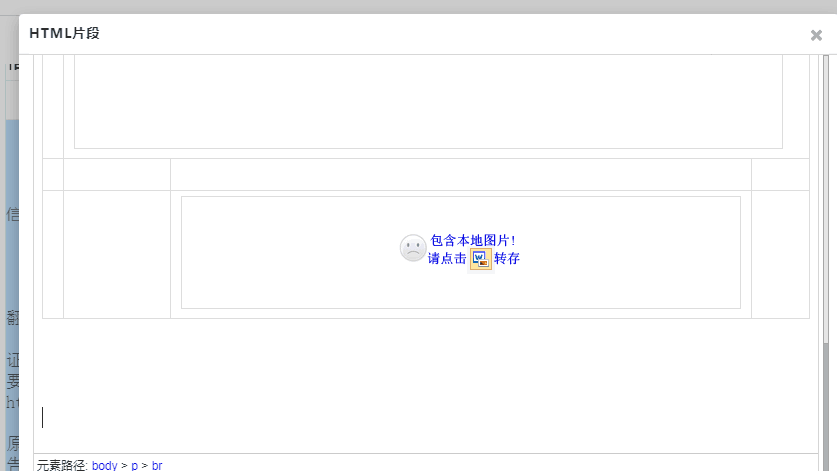 